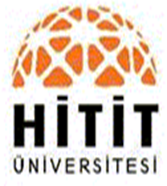 T.CHİTİT ÜNİVERSİTESİBİLİMSEL ARAŞTIRMA PROJELERİ BİRİMİDoğrudan Temin Alımlarında İş Akışı Şeması